PARTORDING NI PARMINGGUONDI MINGGU ADVENT II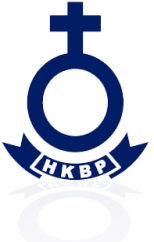           Ev. Lukas 3 : 1 – 6         		  Ep. Maleaki 3 : 1 - 4TOPIK:MUBA MA, PARADE DALAN DI TUHAN I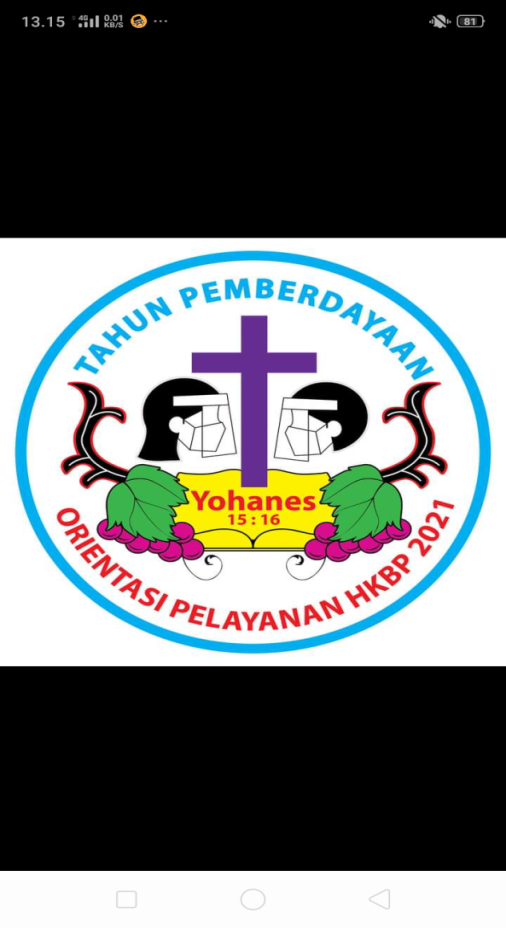 HURIA KRISTEN BATAK PROTESTANKRAMAT JATI RESSORT KRAMAT JATIMinggu, 05 Desember 2021MARENDE BE. No. 38 : 1 – 2 “PARUAK MA HARBANGAN I“ BL. No. 189  Paruak ma harbangan i Ai nunga ro Rajanta iSigomgom raja sasude Sitobus hajolmaon peSiboan hatuaon i Pasuang hasonangan iI pe tapuji ma Tuhanta Debata---Jongjong---Na sun tigor do roha ni Na ro tumopot jolma iAi Raja na badia do Huhut parasiroha doPabalionna do sude Na mangarsahi hita beIpe tapuji ma Tuhanta Debata  VOTUM – introitus – tangiang:   	(l : Liturgis     R :  Ruas)L		: Marhitehite  Goar ni Debata Ama dohot Goar ni AnakNa Tuhan Jesus Kristus dohot  Goar ni Tondi Parbadia, na tumompa langit dohot tano on. Amen. Ida ma, hatop do Ahu ro, tiop ma na di ho nuaeng, asa unang adong na mambuat tumpalmi. Haleluya!R		: (Mangendehon) Haleluya, Haleluya, Haleluya! (BE No.852).L 	: Martangiang ma hita! Ale Amanami na di banua ginjang ! Na mandok mauliate do hami tu Ho, ala dipabotohon Ho tu hami marhitehite AnakMu Tuhan Jesus Kristus, na laho salpu sogot langit dohot tano, alai na hot do anggo HataM ro di salelenglelengna. Angkup ni i, ingkon patar do sogot saluhut jolma di jolo ni habangsa paruhumanMi. Sai asi ma rohaM di hami, pahot ma rohanami marhaporseaon di HataM marhitehite Tondi Parbadia. Padungo ma hami jala paringgas hami martangiang, asa marlas ni roha hami paimaimahon Ho, jala asa dapot hami hangoluan na so ra suda. Amen.                                   ---(Hundul)---MARENDE BE. No. 352 : 4 - 5 “BEHA MA PANJALONGKU” BL. No. 156Tibu ma ro Ibana ipe sai dungo maNaung ro lumbalumbana Ipe tangihon maDi buha siang ari Lao ma na holom iDung i satongkin nari Tiur ma sasudeHamu na holong roha Di huta Sion iSai tomu Rajamuna Marlasniroha beAi ari las ni roha Ma jumpang di hamuHamu na niorona Parsanggulanna doPatik:  L	:	Tatangihon ma Patik ni Debata di Minggu Advent II sadarion, ima na tarsurat di Pangungkapon 3 : 3 “Antong, ingot ma, manang songon dia na jinalom dohot na binegem; i ma radoti jala pauba roham! Dibahen i, molo so tarsunggul ho, ro ma Ahu songon panangko; na so jadi botoonmu sadiharina Ahu ro manopot ho.”		Ima sahat na, antong rap mangido gogo ma hita sian Tuhan Debata !L/R : Ale Tuhan Debata, sai pargogoi ma hami mangulahon na hombar tu PatikMi. Amen.MARENDE BE. No. 44 : 3 - 4 “O TONDI PARBADIA I, BONGOTI” BL. No. 206Sigati rohamuna be sai tanda dosamu sude paringkot rohamunaManjangkon Sipalua i na tuat sian Surgo i manggarar utangmunaTanda hata hangoluan na binoan ni Tuhanta na pasae sude dosanta---Jongjong---Ai molo so diboan ho dosam tu Jesus i na ro ndang saut be ho maluaTongtong ma songgop rimas ni Jahowa Debatanta i tu ho na hum manjuaI pe sude angka dosa hinaroa ni rohamu pasesahon tu TuhanmuMANOPOTI DOSA: L : Tatopoti ma dosanta, martangiang ma hita! Ale Tuhan Debata, Pargogo na so hatudosan jala Amanami ! Hujou hami do GoarMu na badia i, ala na targogot hami marningot dosanami. Sai marasi ni roha ma Ho mida hami on. O Tuhan Jesus Kristus, Anak ni Debata na gabe jolma ala ni hami, na mate jala na hehe sian na mate, na manaek tu banua ginjang do Ho mangondihon hami ! Asi rohaM di hami, sai patongtong ma di hami roha hamauliateon tu Ho. O Tondi Parbadia, pangapul di na marsak roha, pamalum ma saluhut na bernit, binahen ni dosanami ! Ro ma Ho mangingani hami, asa marlas ni roha hami mangulahon lomo ni rohaM. Ho do parhitean ni nasa asi ni roha, sai unang tulak hami. Sai tangihon ma hami, Ho ale Debata, Ama, Anak dohot Tondi Parbadia ! Amen. (Martangiang na hohom huhut manghuling MusikAngonangon) L : Tabege ma hata bagabaga Taringot tu hasesaan ni dosa! Songon on do panghaholongi ni Debata di portibi on, pola do AnakNa na sasada i dilehon, asa unang mago ganup na porsea di Ibana, asa hangoluan na saleleng ni lelengna di ibana.	Hasangapon ma di Debata na di ginjang! R	: Amen.						          ---(Hundul)---					MARENDE BE. No. 43 : 2 + 4 “PADIRI ROHAMUNA” BL. No. 154Pauli di Ibana Ma rohamuna beAlai na so lomoNa Padao ma sasudeDalanNa naeng ture Lao bongot tu rohantaIpe na tau sabatNa Pabali ma sudeAsi rohaM Tuhanku Parade ma au onManjangkon tu rohangku Ho hatuaonhonBongoti rohangkon Disi ma Ho maringanSai Ho ma ale Tuhan nampuna au tongtongE p i s t e l :L :  Hata ni Debata, turpuk Epistel di ari Minggu sadari on, ima na tarsurat  di Maleaki 3 : 1 – 4 “Ida ma, suruanku ma suruanku, asa dipadiri dalan di jolongku. Dung i tompu ma ro tumopot jorona Tuhan, na niluluanmuna dohot suruan ni parpadanan na hinalungunhonmuna. Ida ma, na ro ma ibana, ninna Jahowa Zebaot.” R  : Alai tung ise ma manahan di ari harorona i? Jala tung ise ma manahan jongjong, molo dipataridahon ibana dirina? Ai songon api na panopa do ibana, jala songon  sabun ni panunsi.L  : Jadi hundul ma ibana hira sipangalala dohot sipapita perak, asa papitaonna halak Lepi, jala lalaonna nasida laho papitahon songon sere dohot songon perak, asa gabe siboan pelean sipanganon nasida tu Jahowa di bagasan hatigoran.R  : Jadi tarbahen Jahowa ma mangkalomohon pelean sipanganon binahen ni Juda dohot Jerusalem, songon uju di angka taon mulamula.L  : 	Ima sahatna. Martua do angka na tumangihon Hata ni Debata, jala na umpeopsa. Amen.MARENDE BE. No. 541 : 1 - 2 “NA MULAK JESUS I” BL. No. 373Na mulak Jesus i di hasangapon iMangalap na badia i tu hasonangan iHutundalhon ma na di pudingkiJesus ma haposanki di haroroNa i---Jongjong---So tung na tading au di haroroNa iSo tung ditiop rohangkon na olo sega iHutundalhon ma na di pudingkiJesus ma haposanki di haroroNa iMANGHATINDANGHON HAPORSEAON:L	:	Tahatindanghon ma haporseaonta i, songon na hinatindanghon ni donganta sahaporseaon di sandok portibi on. Rap ma hita mandok!R	:	   Ahu porsea……d.u.                                             (Hundul)TINGTINGMARENDE BE. No. 45 : 1-… “NDANG TADINGKONONKU” BL. No. 1---(Papungu Pelean IA, IB, Dohot tu Haporluan Natal)---Hosianna Anak ni, Raja David ro tu hitaBaen ture dalanna i, asa bongot tu rohantaBaen ma gabagaba i, di Tuhanta na ro iHosianna ro ma Ho, tu bagasan rohanamiNa manomunomu Ho, ale Jesus TuhannamiLas do rohanami i, molo bongot Ho tusi---Musik---Hosianna Raja ni Hadameon UlubalangNasa na binoanMi Dame dohot hasonanganHami na hinophopMi Do nampuna i sudeHosianna Tatap ma Hami na nirajaanMuTogu ma tu Debata Hami angka siseanMuSai sungguli hami on Mangoloi hataM tongtong---Musik---Hosianna Saut ma baen Bagabaga ni JahowaNang buni dope nuaeng HasangaponMi di jolmaAngka na porsea i Do mananda gogoMiHosianna Pargogoi Hami sasude o TuhanAsa gabe pangoloi hami na di pardangolanDi hataM na denggan i Asa pinatulus i---Musik---Hosianna Anak ni Debata na gabe jolmaTopot ma HuriaMi Asa sai tongtong martuaSangap ma di GoarMi Salelenglelengna iJAMITA : LUKAS 3 : 1 - 6MARENDE BE No. 539 : 1-… “SAI HUTAGAM DO TUHANKU” BL. No. 371 ---(Papungu Pelean II)---Sai hutagam do Tuhanku, Sai masihol rohangkiDi haroro ni Tuhanku songon na nidokNa I, Sai mardongan olopolopHuriaM managam Ho, Maranata, ro o TuhanAmen, sai tibu ma roLas ni roha ndang hapalang do manggohi rohangkiDung binege soaraNa di na ro Tuhanta I, Sai mardongan olopolopHuriaM managam Ho, Maranata, ro o TuhanAmen, sai tibu ma ro-----Musik-----Sai rade, ale tondingku, tagam panjouonNa iSai tu langit an manomu ho di Jesus Tuhanmi,Sai mardongan olopolopHuriaM managam Ho, Maranata, ro o TuhanAmen, sai tibu ma roAi tagamon nunga borhat, Ho, Tuhanku, sian i?So tung unang au tarlalap, tading di na rodop I, Sai mardongan olopolopHuriaM managam Ho, Maranata, ro o TuhanAmen, sai tibu ma ro-----Musik-----PANGUJUNGI:  (Jongjong)TANGIANG PELEAN - ALE AMANAMI - PASUPASU